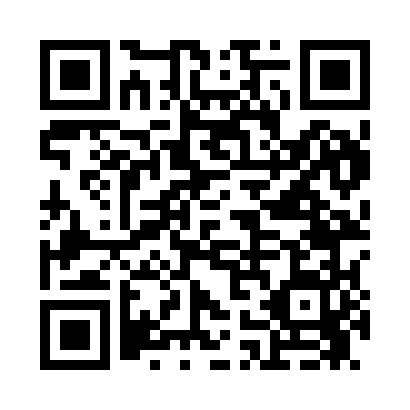 Prayer times for Bruins, Arkansas, USAMon 1 Jul 2024 - Wed 31 Jul 2024High Latitude Method: Angle Based RulePrayer Calculation Method: Islamic Society of North AmericaAsar Calculation Method: ShafiPrayer times provided by https://www.salahtimes.comDateDayFajrSunriseDhuhrAsrMaghribIsha1Mon4:265:521:054:538:199:442Tue4:275:521:064:538:199:443Wed4:275:531:064:538:199:444Thu4:285:531:064:538:199:445Fri4:295:541:064:538:189:436Sat4:295:541:064:538:189:437Sun4:305:551:064:548:189:438Mon4:315:551:074:548:189:429Tue4:325:561:074:548:189:4210Wed4:325:561:074:548:179:4111Thu4:335:571:074:548:179:4112Fri4:345:581:074:548:169:4013Sat4:355:581:074:548:169:3914Sun4:365:591:074:548:169:3915Mon4:366:001:074:548:159:3816Tue4:376:001:084:548:159:3717Wed4:386:011:084:548:149:3718Thu4:396:011:084:548:149:3619Fri4:406:021:084:548:139:3520Sat4:416:031:084:548:139:3421Sun4:426:041:084:548:129:3322Mon4:436:041:084:548:119:3223Tue4:446:051:084:548:119:3224Wed4:456:061:084:548:109:3125Thu4:466:061:084:548:099:3026Fri4:476:071:084:548:089:2927Sat4:486:081:084:548:089:2828Sun4:496:091:084:548:079:2729Mon4:506:091:084:548:069:2530Tue4:516:101:084:538:059:2431Wed4:526:111:084:538:049:23